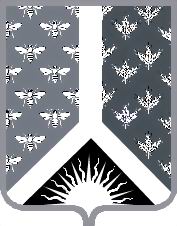 СОВЕТ НАРОДНЫХ ДЕПУТАТОВ НОВОКУЗНЕЦКОГО МУНИЦИПАЛЬНОГО РАЙОНАР Е Ш Е Н И Еот 28 июня 2017 г. № 244-МНПАО внесении изменений в приложение к решению Совета народных депутатов Новокузнецкого муниципального района от 20.12.2016 № 212-МНПА «Об утверждении Прогнозного плана (программы) приватизации муниципального имущества Новокузнецкого муниципального района на 2017 год»Принято Советом народных депутатовНовокузнецкого муниципального района28 июня 2017 г.1. Внести в приложение к решению Совета народных депутатов Новокузнецкого муниципального района от 20.12.2016 № 212-МНПА «Об утверждении Прогнозного плана (программы) приватизации муниципального имущества Новокузнецкого муниципального района на 2017 год» изменения, дополнив таблицу раздела 2 строками следующего содержания:2. Настоящее Решение вступает в силу со дня, следующего за днем его официального опубликования.Председатель Совета народных депутатов Новокузнецкого муниципального района                                                                            Е. В. Зеленская                                                                   Глава Новокузнецкого муниципального района                                                                             Д. Г. Беспалов«8.Автомобиль ВАЗ -21103Кемеровская область, г. Новокузнецк, проезд Буркацкого, 3Идентификационный номер VIN XTA21103040766390Регистрационный знак Р 139 ВР 1423 квартал9.АвтомобильHYUNDAI  ELANTRA 1.6 АТКемеровская область,  г. Новокузнецк, пр. Курако, 51а, корпус 4Идентификационный номер VINКМНDG41CBDU556207Регистрационный знак М 477 ВР 1423 квартал10.Автобус ПАЗ32053-70Кемеровская область, Новокузнецкий район, с. Бенжереп 1-й, ул. Школьная, 6Идентификационный номер VINX1M3205EX70007354М 733 СС 423 квартал11.Рекламная конструкция (биллборд)Кемеровская область, Новокузнецкий район, с. СосновкаПлощадь рекламного поля 3х6 м, длина опоры 4 м, d=273мм3 квартал12.Рекламная конструкция (биллборд)Кемеровская область, Новокузнецкий район, с. СосновкаПлощадь рекламного поля 3х6 м, длина опоры 4 м, d=273мм3 квартал13.Рекламная конструкция (биллборд)Кемеровская область, Новокузнецкий район, с. СосновкаПлощадь рекламного поля 3х6 м, длина опоры 4 м, d=273мм3 квартал14.Рекламная конструкция (биллборд)Кемеровская область, Новокузнецкий район, с. СосновкаПлощадь рекламного поля 3х6 м, длина опоры 4 м, d=273мм3 квартал15.Рекламная конструкция (биллборд)Кемеровская область, Новокузнецкий район, с. СосновкаПлощадь рекламного поля 3х6 м, длина опоры 4 м, d=273мм3 квартал16.Рекламная конструкция (биллборд)Кемеровская область, Новокузнецкий район, с. СосновкаПлощадь рекламного поля 3х6 м, длина опоры 4 м, d=273мм3 квартал17.Рекламная конструкция (биллборд)Кемеровская область, Новокузнецкий район, с. СосновкаПлощадь рекламного поля 3х6 м, длина опоры 4 м, d=273мм3 квартал18.Рекламная конструкция (биллборд)Кемеровская область, Новокузнецкий район, с. СосновкаПлощадь рекламного поля 3х6 м, длина опоры 4 м, d=273мм3 квартал19.Рекламная конструкция (биллборд)Кемеровская область, Новокузнецкий район, с. СосновкаПлощадь рекламного поля 3х6 м, длина опоры 4 м, d=273мм3 квартал20.Рекламная конструкция (биллборд)Кемеровская область, Новокузнецкий район, с. СосновкаПлощадь рекламного поля 3х6 м, длина опоры 4 м, d=273мм3 квартал21.Рекламная конструкция (биллборд)Кемеровская область, Новокузнецкий район, с. СосновкаПлощадь рекламного поля 3х6 м, длина опоры 4 м, d=273мм3 квартал22.Рекламная конструкция (биллборд)Кемеровская область, Новокузнецкий район, с. СосновкаПлощадь рекламного поля 3х6 м, длина опоры 4 м, d=273мм3 квартал23.Рекламная конструкция (биллборд)Кемеровская область, Новокузнецкий район, с. СосновкаПлощадь рекламного поля 3х6 м, длина опоры 4 м, d=273мм3 квартал24.Рекламная конструкция (биллборд)Кемеровская область, Новокузнецкий район, с. СосновкаПлощадь рекламного поля 3х6 м, длина опоры 4 м, d=273мм3 квартал»